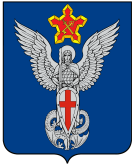 Ерзовская городская ДумаГородищенского муниципального районаВолгоградской области403010, Волгоградская область, Городищенский район, р.п. Ерзовка, ул. Мелиоративная 2,      тел. (84468) 4-78-78 тел/факс: (84468) 4-79-15РЕШЕНИЕот 29 сентября 2022 года                             № 9/1О рассмотрении Коллективного обращенияРассмотрев коллективное обращение граждан по вопросу размещения на территории Ерзовского городского поселения завода по переработке мусорных отходов, Ерзовская городская Дума:РЕШИЛА:Принять к сведению коллективное обращение граждан по вопросу размещения на территории Ерзовского городского поселения  завода по переработке мусорных отходов.Провести сход граждан Ерзовского городского поселения до проведения публичных слушаний, согласовать дату.Председатель Ерзовской городской Думы                                                                                                Т.В. МакаренковаГлава Ерзовского Городского поселения                                                                                             С.В. Зубанков